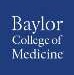 BCM Psychiatry Grand Rounds Menninger Department of Psychiatry & Behavioral SciencesCo-provided by Baylor College of Medicine and The Menninger ClinicJanuary 24, 2024, ● 12:00 p.m.-1:00 p.m.Zoom / Meeting ID: 960 6814 1490 / Password: 606550OrMcNair Campus, Conference Room AJanuary 3, 2024	No Grand Rounds January 10, 2024	No Grand RoundsZoom Only             January 17, 2024                           Implementing Measurement-Based Psychiatric Care at The Menninger Clinic			             Michelle Patriquin, PhD			             Associate Professor 			             Menninger Department of Psychiatry & Behavioral Sciences			             Baylor College of Medicine			             Jon Allen, PhD			             Clinical Professor of Psychiatry			             Menninger Department of Psychiatry & Behavioral Sciences			             Baylor College of MedicineObjectives: At the conclusion of this session, participants should be able to:Demonstrate an understanding of the importance of outcomes measurement especially for psychiatric populations with co-occurring diagnoses.Utilize new strategies for leveraging outcomes measurement with patients. Identify useful tools for implementing outcomes measurement within systems (e.g., divisions, department, hospital-wide). Zoom OnlyJanuary 24, 2024                         Recognizing and Responding to Intimate Partner Violence:            Practical Clinical & Legal Considerations for Mental Health Professionals			             Velimir Rasic, JD			             Senior Staff Attorney 			             Lonestar Legal Aid			             Joslyn Fisher, MD			             Associate Professor 			             Medicine- General			             Baylor College of MedicineObjectives: At the conclusion of this session, participants should be able to:Summarize health consequences stemming from intimate partner violence. Recognize barriers for patient disclosure and health professional identification of intimate partner violence. Develop a toolkit using national clinical guidelines and relevant laws to provide trauma-informed care when addressing intimate partner violence. HybridJanuary 31, 2024                          Senate Bill 17             John Saunders, MD	 Associate Professor	 Menninger Department of Psychiatry & Behavioral Sciences	 Baylor College of MedicineObjectives: At the conclusion of this session, participants should be able to:Participants will be able to understand elements of Senate Bill 17 Participants will be able to describe the history of Race-Conscious Admissions for undergraduate education in Texas Public Universities with medical school affiliations and the relevance of the recent supreme court decisions.Participants will be able to discuss how to maintain a focus on mental health equity under this changing legal framework.